   Smer: Pedijatrijska sestra – tehničar   III  godina             Udžbenik: Pedijatrija sa negom               Autori: Svetislav KostićPITANJAReaktivnost i imunitetInfekcijaOboljenje gornjih disajnih putevaEpistaksaZapaljenje ždrela,krajnika i sinusaBolesti uvaBolesti donjih disajnih putevaPneumonija i pleuritisApsces pluća i bronhiektazijeAtelektaza i emfizemHemosiderozaKlinička slika TBC-a,lečenje i profilaksa TBCDijarealni sindromUlkusTumori crevaMalapsorpcioni sindromHipo i avitaminozaCrevna parazitarna oboljenjaCiroza jetrePolenska kijavicaObstruktivni bronhitis i astmaKvinkeov edemEkcem i bakterijske infekcije kožeScabiesPsorijazaGonorejaAnemijeAgranulocitozaTrombocitopenijeHemofilijaPRAKTIČNI DEO:Nega novorođenčeta u prijemnom blokuPrva obrada novorođenčetaPraćenje stanja novorođenčeta nakon rođenjaIshrana novorođenčetaKontrola laktacijeTehnika hranjenja kašičicom i bočicomTehnika davanja BCG vakcineFoto terapijaNega dece sa traheostomomČišćenje i održavanje prolaznosti disajnih putevaPoložaj deteta kod otežanog disanjaAntišok terapijaNačini rehidracijeLumbalna punkcija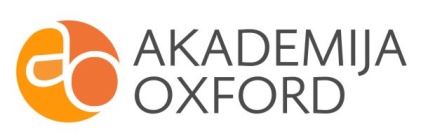 